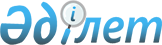 О внесении изменений в решение LI сессии Каркаралинского районного Маслихата от 25 декабря 2019 года № VI-51/418 "О районном бюджете на 2020-2022 годы"
					
			С истёкшим сроком
			
			
		
					Решение Каркаралинского районного маслихата Карагандинской области от 14 мая 2020 года № VI-55/469. Зарегистрировано Департаментом юстиции Карагандинской области 20 мая 2020 года № 5845. Прекращено действие в связи с истечением срока
      В соответствии с Бюджетным кодексом Республики Казахстан от 4 декабря 2008 года, Законом Республики Казахстан от 23 января 2001 года "О местном государственном управлении и самоуправлении в Республике Казахстан", районный маслихат РЕШИЛ:
      1. Внести в решение LI сессии Каркаралинского районного маслихата от 25 декабря 2019 года № VI-51/418 "О районном бюджете на 2020-2022 годы" (зарегистрировано в Реестре государственной регистрации нормативных правовых актов № 5642, опубликовано в газете "Қарқаралы" от 18 января 2020 года № 3 (11750), в Эталонном контрольном банке нормативных правовых актов Республики Казахстан в электронном виде 09 января 2020 года), следующие изменения:
      пункт 1 изложить в следующей редакции:
      "1. Утвердить районный бюджет на 2020-2022 годы согласно приложениям 1, 2 и 3 соответственно, в том числе на 2020 год в следующих объемах:
      1) доходы – 11582002 тысячи тенге, в том числе:
      налоговые поступления – 1126477 тысяч тенге;
      неналоговые поступления – 11651 тысячи тенге;
      поступления от продажи основного капитала – 11327 тысяч тенге;
      поступления трансфертов – 10432547 тысяч тенге;
      2) затраты – 12686911 тысячи тенге;
      3) чистое бюджетное кредитование – 34464 тысячи тенге, в том числе:
      бюджетные кредиты – 47718 тысяч тенге;
      погашение бюджетных кредитов – 13254 тысячи тенге;
      4) сальдо по операциям с финансовыми активами – 0 тысяч тенге, в том числе:
      приобретение финансовых активов – 0 тысяч тенге;
      поступления от продажи финансовых активов государства – 0 тысяч тенге;
      5) дефицит (профицит) бюджета – минус 1139373 тысячи тенге;
      6) финансирование дефицита (использование профицита) бюджета – 1139373 тысячи тенге, в том числе:
      поступление займов – 872113 тысячи тенге;
      погашение займов – 13254 тысячи тенге;
      используемые остатки бюджетных средств – 280514 тысячи тенге.";
      пункт 7 изложить в следующей редакции:
      "7. Утвердить резерв акимата района на 2020 год в сумме 42000 тысяч тенге.";
      приложения 1, 5 к указанному решению изложить в новой редакции согласно приложениям 1, 2 к настоящему решению.
      2. Настоящее решение вводится в действие с 1 января 2020 года. Районный бюджет на 2020 год Целевые трансферты и бюджетные кредиты на 2020 год
					© 2012. РГП на ПХВ «Институт законодательства и правовой информации Республики Казахстан» Министерства юстиции Республики Казахстан
				
      Председатель сессии

М. Мубараков

      Секретарь районного маслихата

С. Нуркенов
Приложение 1 к решению
Каркаралинского районного
маслихата
от 14 мая 2020 года
№ VI-55/469Приложение 1 к решению
Каркаралинского районного маслихата
от 25 декабря 2019 года
№ VI-51/418
Категория 
Категория 
Категория 
Категория 
Сумма (тысяч тенге)
Класс
Класс
Класс
Сумма (тысяч тенге)
Подкласс
Подкласс
Сумма (тысяч тенге)
Наименование
Сумма (тысяч тенге)
1
2
3
4
5
I. Доходы
11582002
1
Налоговые поступления
1126477
01
Подоходный налог
408037
1
Корпоративный подоходный налог
3886
2
Индивидуальный подоходный налог
404151
03
Социальный налог
409757
1
Социальный налог
409757
04
Hалоги на собственность
211675
1
Hалоги на имущество
198044
3
Земельный налог
3870
4
Hалог на транспортные средства
2741
5
Единый земельный налог
7020
05
Внутренние налоги на товары, работы и услуги
92928
2
Акцизы
2914
3
Поступления за использование природных и других ресурсов
77501
4
Сборы за ведение предпринимательской и профессиональной деятельности
12418
5
Налог на игорный бизнес
95
08
Обязательные платежи, взимаемые за совершение юридически значимых действий и (или) выдачу документов уполномоченными на то государственными органами или должностными лицами
4080
1
Государственная пошлина
4080
2
Неналоговые поступления
11651
01
Доходы от государственной собственности
7351
5
Доходы от аренды имущества, находящегося в государственной собственности
7335
7
Вознаграждения по кредитам, выданным из государственного бюджета
16
02
Поступления от реализации товаров (работ, услуг) государственными учреждениями, финансируемыми из государственного бюджета
500
1
Поступления от реализации товаров (работ, услуг) государственными учреждениями, финансируемыми из государственного бюджета
500
06
Прочие неналоговые поступления
3800
1
Прочие неналоговые поступления
3800
3
Поступления от продажи основного капитала
11327
03
Продажа земли и нематериальных активов
11327
1
Продажа земли
11327
4
Поступления трансфертов
10432547
02
Трансферты из вышестоящих органов государственного управления
10432547
2
Трансферты из областного бюджета
10432547
Функциональная группа
Функциональная группа
Функциональная группа
Функциональная группа
Функциональная группа
Сумма (тысяч тенге)
Функциональная подгруппа
Функциональная подгруппа
Функциональная подгруппа
Функциональная подгруппа
Сумма (тысяч тенге)
Администратор бюджетных программ
Администратор бюджетных программ
Администратор бюджетных программ
Сумма (тысяч тенге)
Программа
Программа
Сумма (тысяч тенге)
Наименование
Сумма (тысяч тенге)
1
2
3
4
5
6
II. Затраты
12686911
01
Государственные услуги общего характера
1107658
1
Представительные, исполнительные и другие органы, выполняющие общие функции государственного управления
240116
112
Аппарат маслихата района (города областного значения)
21271
001
Услуги по обеспечению деятельности маслихата района (города областного значения)
20694
003
Капитальные расходы государственного органа
577
122
Аппарат акима района (города областного значения)
218845
001
Услуги по обеспечению деятельности акима района (города областного значения)
196745
003
Капитальные расходы государственного органа
22100
2
Финансовая деятельность
67693
489
Отдел государственных активов и закупок района (города областного значения)
67693
001
Услуги по реализации государственной политики в области управления государственных активов и закупок на местном уровне
21164
003
Капитальные расходы государственного органа 
339
004
Проведение оценки имущества в целях налогообложения
1209
005
Приватизация, управление коммунальным имуществом, постприватизационная деятельность и регулирование споров, связанных с этим 
488
113
Целевые текущие трансферты нижестоящим бюджетам
44493
9
Прочие государственные услуги общего характера
799849
458
Отдел жилищно-коммунального хозяйства, пассажирского транспорта и автомобильных дорог района (города областного значения)
369656
001
Услуги по реализации государственной политики на местном уровне в области жилищно-коммунального хозяйства, пассажирского транспорта и автомобильных дорог
26237
013
Капитальные расходы государственного органа
325
113
Целевые текущие трансферты нижестоящим бюджетам
343094
459
Отдел экономики и финансов района (города областного значения)
271646
001
Услуги по реализации государственной политики в области формирования и развития экономической политики, государственного планирования, исполнения бюджета и управления коммунальной собственностью района (города областного значения)
61211
015
Капитальные расходы государственного органа
1008
113
Целевые текущие трансферты нижестоящим бюджетам
209427
467
Отдел строительства района (города областного значения)
100000
040
Развитие объектов государственных органов
100000
486
Отдел земельных отношений, архитектуры и градостроительства района (города областного значения)
31536
001
Услуги по реализации государственной политики в области регулирования земельных отношений, архитектуры и градостроительства на местном уровне
25520
003
Капитальные расходы государственного органа
6016
494
Отдел предпринимательства и промышленности района (города областного значения)
27011
001
Услуги по реализации государственной политики на местном уровне в области развития предпринимательства и промышленности
26510
003
Капитальные расходы государственного органа
501
02
Оборона
23923
1
Военные нужды
7667
Функциональная группа
Функциональная группа
Функциональная группа
Функциональная группа
Функциональная группа
Сумма (тысяч тенге)
Функциональная подгруппа
Функциональная подгруппа
Функциональная подгруппа
Функциональная подгруппа
Сумма (тысяч тенге)
Администратор бюджетных программ
Администратор бюджетных программ
Администратор бюджетных программ
Сумма (тысяч тенге)
Программа
Программа
Сумма (тысяч тенге)
Наименование
1
2
3
4
5
6
122
Аппарат акима района (города областного значения)
7667
005
Мероприятия в рамках исполнения всеобщей воинской обязанности
7667
2
Организация работы по чрезвычайным ситуациям
16256
122
Аппарат акима района (города областного значения)
16256
006
Предупреждение и ликвидация чрезвычайных ситуаций масштаба района (города областного значения)
4120
007
Мероприятия по профилактике и тушению степных пожаров районного (городского) масштаба, а также пожаров в населенных пунктах, в которых не созданы органы государственной противопожарной службы
12136
03
Общественный порядок, безопасность, правовая, судебная, уголовно-исполнительная деятельность
5500
9
Прочие услуги в области общественного порядка и безопасности
5500
458
Отдел жилищно-коммунального хозяйства, пассажирского транспорта и автомобильных дорог района (города областного значения)
5500
021
Обеспечение безопасности дорожного движения в населенных пунктах
5500
04
Образование
5258819
2
Начальное, основное среднее и общее среднее образование
4618207
464
Отдел образования района (города областного значения)
4533686
003
Общеобразовательное обучение
4383325
006
Дополнительное образование для детей
150361
465
Отдел физической культуры и спорта района (города областного значения)
84521
017
Дополнительное образование для детей и юношества по спорту
84521
9
Прочие услуги в области образования
640612
464
Отдел образования района (города областного значения)
640612
001
Услуги по реализации государственной политики на местном уровне в области образования
19520
005
Приобретение и доставка учебников, учебно-методических комплексов для государственных учреждений образования района (города областного значения)
84348
015
Ежемесячные выплаты денежных средств опекунам (попечителям) на содержание ребенка-сироты (детей-сирот), и ребенка (детей), оставшегося без попечения родителей
11030
067
Капитальные расходы подведомственных государственных учреждений и организаций
503188
113
Целевые текущие трансферты нижестоящим бюджетам
22526
06
Социальная помощь и социальное обеспечение
784561
1
Социальное обеспечение
362323
451
Отдел занятости и социальных программ района (города областного значения)
337324
005
Государственная адресная социальная помощь
337324
464
Отдел образования района (города областного значения)
24999
030
Содержание ребенка (детей), переданного патронатным воспитателям
11166
031
Государственная поддержка по содержанию детей-сирот и детей, оставшихся без попечения родителей, в детских домах семейного типа и приемных семьях
13833
2
Социальная помощь
346227
451
Отдел занятости и социальных программ района (города областного значения)
346227
002
Программа занятости
114102
004
Оказание социальной помощи на приобретение топлива специалистам здравоохранения, образования, социального обеспечения, культуры, спорта и ветеринарии в сельской местности в соответствии с законодательством Республики Казахстан
8788
006
Оказание жилищной помощи
1051
Функциональная группа
Функциональная группа
Функциональная группа
Функциональная группа
Функциональная группа
Сумма (тысяч тенге)
Функциональная подгруппа
Функциональная подгруппа
Функциональная подгруппа
Функциональная подгруппа
Сумма (тысяч тенге)
Администратор бюджетных программ
Администратор бюджетных программ
Администратор бюджетных программ
Сумма (тысяч тенге)
Программа
Программа
Сумма (тысяч тенге)
Наименование
Сумма (тысяч тенге)
1
2
3
4
5
6
007
Социальная помощь отдельным категориям нуждающихся граждан по решениям местных представительных органов
48442
010
Материальное обеспечение детей-инвалидов, воспитывающихся и обучающихся на дому
515
014
Оказание социальной помощи нуждающимся гражданам на дому
103742
017
Обеспечение нуждающихся инвалидов обязательными гигиеническими средствами и предоставление услуг специалистами жестового языка, индивидуальными помощниками в соответствии с индивидуальной программой реабилитации инвалида
37886
023
Обеспечение деятельности центров занятости населения
31701
9
Прочие услуги в области социальной помощи и социального обеспечения
76011
451
Отдел занятости и социальных программ района (города областного значения)
76011
001
Услуги по реализации государственной политики на местном уровне в области обеспечения занятости и реализации социальных программ для населения
53776
011
Оплата услуг по зачислению, выплате и доставке пособий и других социальных выплат
8846
021
Капитальные расходы государственного органа
1098
050
Обеспечение прав и улучшение качества жизни инвалидов в Республике Казахстан
9334
054
Размещение государственного социального заказа в неправительственных организациях
2957
07
Жилищно-коммунальное хозяйство
2002227
1
Жилищное хозяйство
749500
467
Отдел строительства района (города областного значения)
741647
003
Проектирование и (или) строительство, реконструкция жилья коммунального жилищного фонда
634146
004
Проектирование, развитие и (или) обустройство инженерно-коммуникационной инфраструктуры
42373
098
Приобретение жилья коммунального жилищного фонда
65128
479
Отдел жилищной инспекции района (города областного значения)
7853
001
Услуги по реализации государственной политики на местном уровне в области жилищного фонда
7612
005
Капитальные расходы государственного органа
241
2
Коммунальное хозяйство
1140567
458
Отдел жилищно-коммунального хозяйства, пассажирского транспорта и автомобильных дорог района (города областного значения)
206439
011
Обеспечение бесперебойного теплоснабжения малых городов
124500
012
Функционирование системы водоснабжения и водоотведения
81939
467
Отдел строительства района (города областного значения)
934128
006
Развитие системы водоснабжения и водоотведения 
43570
058
Развитие системы водоснабжения и водоотведения в сельских населенных пунктах
890558
3
Благоустройство населенных пунктов
112160
458
Отдел жилищно-коммунального хозяйства, пассажирского транспорта и автомобильных дорог района (города областного значения)
112160
016
Обеспечение санитарии населенных пунктов
4160
018
Благоустройство и озеленение населенных пунктов
108000
08
Культура, спорт, туризм и информационное пространство
641212
1
Деятельность в области культуры
280456
455
Отдел культуры и развития языков района (города областного значения)
280456
003
Поддержка культурно-досуговой работы
280456
2
Спорт
91397
465
Отдел физической культуры и спорта района (города областного значения)
33980
Функциональная группа
Функциональная группа
Функциональная группа
Функциональная группа
Функциональная группа
Сумма (тысяч тенге)
Функциональная подгруппа
Функциональная подгруппа
Функциональная подгруппа
Функциональная подгруппа
Сумма (тысяч тенге)
Администратор бюджетных программ
Администратор бюджетных программ
Администратор бюджетных программ
Сумма (тысяч тенге)
Программа
Программа
Наименование
1
2
3
4
5
6
001
Услуги по реализации государственной политики на местном уровне в сфере физической культуры и спорта
24998
004
Капитальные расходы государственного органа
300
006
Проведение спортивных соревнований на районном (города областного значения) уровне
3442
007
Подготовка и участие членов сборных команд района (города областного значения) по различным видам спорта на областных спортивных соревнованиях
5240
467
Отдел строительства района (города областного значения)
57417
008
Развитие объектов спорта
57417
3
Информационное пространство
170701
455
Отдел культуры и развития языков района (города областного значения)
152066
006
Функционирование районных (городских) библиотек
150989
007
Развитие государственного языка и других языков народа Казахстана
1077
456
Отдел внутренней политики района (города областного значения)
18635
002
Услуги по проведению государственной информационной политики 
18635
9
Прочие услуги по организации культуры, спорта, туризма и информационного пространства
98658
455
Отдел культуры и развития языков района (города областного значения)
48991
001
Услуги по реализации государственной политики на местном уровне в области развития языков и культуры
22789
010
Капитальные расходы государственного органа 
457
032
Капитальные расходы подведомственных государственных учреждений и организаций
25745
456
Отдел внутренней политики района (города областного значения)
49667
001
Услуги по реализации государственной политики на местном уровне в области информации, укрепления государственности и формирования социального оптимизма граждан
23070
003
Реализация мероприятий в сфере молодежной политики
25935
006
Капитальные расходы государственного органа
462
032
Капитальные расходы подведомственных государственных учреждений и организаций
200
09
Топливно-энергетический комплекс и недропользование
42398
1
Топливо и энергетика
42398
467
Отдел строительства района (города областного значения)
42398
009
Развитие теплоэнергетической системы
42398
10
Сельское, водное, лесное, рыбное хозяйство, особо охраняемые природные территории, охрана окружающей среды и животного мира, земельные отношения
318575
1
Сельское хозяйство
301726
462
Отдел сельского хозяйства района (города областного значения)
38878
001
Услуги по реализации государственной политики на местном уровне в сфере сельского хозяйства
38234
006
Капитальные расходы государственного органа 
644
467
Отдел строительства района (города областного значения)
10285
010
Развитие объектов сельского хозяйства
10285
473
Отдел ветеринарии района (города областного значения)
252563
001
Услуги по реализации государственной политики на местном уровне в сфере ветеринарии
36467
003
Капитальные расходы государственного органа
807
007
Организация отлова и уничтожения бродячих собак и кошек
1051
009
Проведение ветеринарных мероприятий по энзоотическим болезням животных
5310
Функциональная группа
Функциональная группа
Функциональная группа
Функциональная группа
Функциональная группа
Функциональная группа
Сумма (тысяч тенге)
Функциональная подгруппа
Функциональная подгруппа
Функциональная подгруппа
Функциональная подгруппа
Функциональная подгруппа
Сумма (тысяч тенге)
Администратор бюджетных программ
Администратор бюджетных программ
Администратор бюджетных программ
Администратор бюджетных программ
Сумма (тысяч тенге)
Программа
Программа
Наименование
1
2
3
4
5
6
6
010
Проведение мероприятий по идентификации сельскохозяйственных животных
29676
29676
011
Проведение противоэпизоотических мероприятий
153170
153170
047
Возмещение владельцам стоимости обезвреженных (обеззараженных) и переработанных без изъятия животных, продукции и сырья животного происхождения, представляющих опасность для здоровья животных и человека
26082
26082
9
Прочие услуги в области сельского, водного, лесного, рыбного хозяйства, охраны окружающей среды и земельных отношений
16849
16849
459
Отдел экономики и финансов района (города областного значения)
16849
16849
099
Реализация мер по оказанию социальной поддержки специалистов
16849
16849
11
Промышленность, архитектурная, градостроительная и строительная деятельность
42598
42598
2
Архитектурная, градостроительная и строительная деятельность
42598
42598
467
Отдел строительства района (города областного значения)
22598
22598
001
Услуги по реализации государственной политики на местном уровне в области строительства
16434
16434
017
Капитальные расходы государственного органа 
6164
6164
486
Отдел земельных отношений, архитектуры и градостроительства района (города областного значения)
20000
20000
004
Разработка схем градостроительного развития территории района и генеральных планов населенных пунктов
20000
20000
12
Транспорт и коммуникации
949664
949664
1
Автомобильный транспорт
948773
948773
458
Отдел жилищно-коммунального хозяйства, пассажирского транспорта и автомобильных дорог района (города областного значения)
948773
948773
022
Развитие транспортной инфраструктуры
15391
15391
023
Обеспечение функционирования автомобильных дорог
84166
84166
045
Капитальный и средний ремонт автомобильных дорог районного значения и улиц населенных пунктов
849216
849216
9
 Прочие услуги в сфере транспорта и коммуникаций 
891
891
458
Отдел жилищно-коммунального хозяйства, пассажирского транспорта и автомобильных дорог района (города областного значения)
891
891
037
Субсидирование пассажирских перевозок по социально значимым городским (сельским), пригородным и внутрирайонным сообщениям 
891
891
13
Прочие
594534
594534
9
Прочие
594534
594534
455
Отдел культуры и развития языков района (города областного значения)
100000
100000
052
Реализация мероприятий по социальной и инженерной инфраструктуре в сельских населенных пунктах в рамках проекта "Ауыл-Ел бесігі"
100000
100000
458
Отдел жилищно-коммунального хозяйства, пассажирского транспорта и автомобильных дорог района (города областного значения)
250129
250129
062
Реализация мероприятий по социальной и инженерной инфраструктуре в сельских населенных пунктах в рамках проекта "Ауыл-Ел бесігі"
250129
250129
459
Отдел экономики и финансов района (города областного значения)
42000
42000
012
Резерв местного исполнительного органа района (города областного значения) 
42000
42000
464
Отдел образования района (города областного значения)
202405
202405
077
Реализация мероприятий по социальной и инженерной инфраструктуре в сельских населенных пунктах в рамках проекта "Ауыл-Ел бесігі"
202405
202405
Функциональная группа
Функциональная группа
Функциональная группа
Функциональная группа
Функциональная группа
Сумма (тысяч тенге)
Функциональная подгруппа
Функциональная подгруппа
Функциональная подгруппа
Функциональная подгруппа
Сумма (тысяч тенге)
Администратор бюджетных программ
Администратор бюджетных программ
Администратор бюджетных программ
Сумма (тысяч тенге)
Программа
Программа
Наименование
1
2
3
4
5
6
14
Обслуживание долга
16
1
Обслуживание долга
16
459
Отдел экономики и финансов района (города областного значения)
16
021
Обслуживание долга местных исполнительных органов по выплате вознаграждений и иных платежей по займам из областного бюджета
16
15
Трансферты
915226
1
Трансферты
915226
459
Отдел экономики и финансов района (города областного значения)
915226
006
Возврат неиспользованных (недоиспользованных) целевых трансфертов
1167
038
Субвенции
882926
054
Возврат сумм неиспользованных (недоиспользованных) целевых трансфертов, выделенных из республиканского бюджета за счет целевого трансферта из Национального фонда Республики Казахстан
31133
Функциональная группа
Функциональная группа
Функциональная группа
Функциональная группа
Функциональная группа
Сумма (тысяч тенге)
Функциональная подгруппа
Функциональная подгруппа
Функциональная подгруппа
Функциональная подгруппа
Сумма (тысяч тенге)
Администратор бюджетных программ
Администратор бюджетных программ
Администратор бюджетных программ
Сумма (тысяч тенге)
Программа
Программа
Сумма (тысяч тенге)
Наименование
Сумма (тысяч тенге)
1
2
3
4
5
6
III. Чистое бюджетное кредитование
34464
Бюджетные кредиты 
47718
10
Сельское, водное, лесное, рыбное хозяйство, особо охраняемые природные территории, охрана окружающей среды и животного мира, земельные отношения
47718
9
Прочие услуги в области сельского, водного, лесного, рыбного хозяйства, охраны окружающей среды и земельных отношений
47718
459
Отдел экономики и финансов района (города областного значения)
47718
018
Бюджетные кредиты для реализации мер социальной поддержки специалистов
47718
Категория
Категория
Категория
Категория
Сумма (тысяч тенге)
Класс
Класс
Класс
Сумма (тысяч тенге)
Подкласс
Подкласс
Сумма (тысяч тенге)
Наименование
Сумма (тысяч тенге)
1
2
3
4
5
Погашение бюджетных кредитов
13254
5
Погашение бюджетных кредитов
13254
01
Погашение бюджетных кредитов
13254
1
Погашение бюджетных кредитов, выданных из государственного бюджета
13254
Функциональная группа
Функциональная группа
Функциональная группа
Функциональная группа
Функциональная группа
Сумма (тысяч тенге)
Функциональная подгруппа
Функциональная подгруппа
Функциональная подгруппа
Функциональная подгруппа
Сумма (тысяч тенге)
Администратор бюджетных программ
Администратор бюджетных программ
Администратор бюджетных программ
Программа
Программа
Наименование
1
2
3
4
5
6
IV. Сальдо по операциям с финансовыми активами
0
Приобретение финансовых активов
0
Категория
Категория
Категория
Категория
Сомасы (тысяч тенге)
Класс
Класс
Класс
Сомасы (тысяч тенге)
Подкласс
Подкласс
Сомасы (тысяч тенге)
Наименование
Сомасы (тысяч тенге)
1
2
3
4
5
Поступление от продажи финансовых активов государства
0
Функциональная группа
Функциональная группа
Функциональная группа
Функциональная группа
Функциональная группа
Сумма (тысяч тенге)
Функциональная подгруппа
Функциональная подгруппа
Функциональная подгруппа
Функциональная подгруппа
Сумма (тысяч тенге)
Администратор бюджетных программ
Администратор бюджетных программ
Администратор бюджетных программ
Сумма (тысяч тенге)
Программа
Программа
Сумма (тысяч тенге)
Наименование
Сумма (тысяч тенге)
1
2
3
4
5
6
V. Дефицит (профицит) бюджета 
-1139373
VI. Финансирование дефицита (использование профицита) бюджета 
1139373Приложение 2 к решению
Каркаралинского районного
маслихата
от 14 мая 2020 года
№ VI-55/469Приложение 5 к решению
Каркаралинского районного маслихата
от 25 декабря 2019 года
№ VI-51/418
Функциональная группа
Функциональная группа
Функциональная группа
Функциональная группа
Функциональная группа
Сумма (тысяч тенге)
Функциональная подгруппа
Функциональная подгруппа
Функциональная подгруппа
Функциональная подгруппа
Сумма (тысяч тенге)
Администратор бюджетных программ
Администратор бюджетных программ
Администратор бюджетных программ
Сумма (тысяч тенге)
Программа
Программа
Сумма (тысяч тенге)
Наименование
Сумма (тысяч тенге)
1
2
3
4
5
6
II. Затраты
4348883
01
Государственные услуги общего характера
100000
9
Прочие государственные услуги общего характера
100000
467
Отдел строительства района (города областного значения)
100000
040
Развитие объектов государственных органов
100000
04
Образование
1083765
2
Начальное, основное среднее и общее среднее образование
719439
464
Отдел образования района (города областного значения)
719439
003
Общеобразовательное обучение
696051
006
Дополнительное образование для детей
23388
9
Прочие услуги в области образования
364326
464
Отдел образования района (города областного значения)
364326
067
Капитальные расходы подведомственных государственных учреждений и организаций
341800
113
Целевые текущие трансферты нижестоящим бюджетам
22526
06
Социальная помощь и социальное обеспечение
328189
1
Социальное обеспечение
226386
451
Отдел занятости и социальных программ района (города областного значения)
224666
005
Государственная адресная социальная помощь
224666
464
Отдел образования района (города областного значения)
1720
030
Содержание ребенка (детей), переданного патронатным воспитателям
1112
031
Государственная поддержка по содержанию детей-сирот и детей, оставшихся без попечения родителей, в детских домах семейного типа и приемных семьях
608
2
Социальная помощь
92469
451
Отдел занятости и социальных программ района (города областного значения)
92469
002
Программа занятости
71469
014
Оказание социальной помощи нуждающимся гражданам на дому
21000
9
Прочие услуги в области социальной помощи и социального обеспечения
9334
451
Отдел занятости и социальных программ района (города областного значения)
9334
050
Обеспечение прав и улучшение качества жизни инвалидов в Республике Казахстан
9334
07
Жилищно-коммунальное хозяйство
1739745
1
Жилищное хозяйство
601214
467
Отдел строительства района (города областного значения)
601214
003
Проектирование и (или) строительство, реконструкция жилья коммунального жилищного фонда
601214
2
Коммунальное хозяйство
1030531
Функциональная группа 
Функциональная группа 
Функциональная группа 
Функциональная группа 
Функциональная группа 
Сумма (тысяч тенге)
Функциональная подгруппа
Функциональная подгруппа
Функциональная подгруппа
Функциональная подгруппа
Сумма (тысяч тенге)
Администратор бюджетных программ
Администратор бюджетных программ
Администратор бюджетных программ
Сумма (тысяч тенге)
Программа
Программа
Сумма (тысяч тенге)
Наименование
1
2
3
4
5
6
458
Отдел жилищно-коммунального хозяйства, пассажирского транспорта и автомобильных дорог района (города областного значения)
206439
011
Обеспечение бесперебойного теплоснабжения малых городов
124500
012
Функционирование системы водоснабжения и водоотведения
81939
467
Отдел строительства района (города областного значения)
824092
058
Развитие системы водоснабжения и водоотведения в сельских населенных пунктах
824092
3
Благоустройство населенных пунктов
108000
458
Отдел жилищно-коммунального хозяйства, пассажирского транспорта и автомобильных дорог района (города областного значения)
108000
018
Благоустройство и озеленение населенных пунктов
108000
8
Культура, спорт, туризм и информационное пространство
53703
1
Деятельность в области культуры
31963
455
Отдел культуры и развития языков района (города областного значения)
31963
003
Поддержка культурно-досуговой работы
31963
3
Информационное пространство
21740
455
Отдел культуры и развития языков района (города областного значения)
21740
006
Функционирование районных (городских) библиотек
21740
10
Сельское, водное, лесное, рыбное хозяйство, особо охраняемые природные территории, охрана окружающей среды и животного мира, земельные отношения
73800
1
Сельское хозяйство
26082
473
Отдел ветеринарии района (города областного значения)
26082
047
Возмещение владельцам стоимости обезвреженных (обеззараженных) и переработанных без изъятия животных, продукции и сырья животного происхождения, представляющих опасность для здоровья животных и человека
26082
9
Прочие услуги в области сельского, водного, лесного, рыбного хозяйства, охраны окружающей среды и земельных отношений
47718
459
Отдел экономики и финансов района (города областного значения)
47718
018
Бюджетные кредиты для реализации мер социальной поддержки специалистов
47718
12
Транспорт и коммуникации
458590
1
Автомобильный транспорт
458590
458
Отдел жилищно-коммунального хозяйства, пассажирского транспорта и автомобильных дорог района (города областного значения)
458590
045
Капитальный и средний ремонт автомобильных дорог районного значения и улиц населенных пунктов
458590
13
Прочие
511091
9
Прочие
511091
455
Отдел культуры и развития языков района (города областного значения)
97759
052
Реализация мероприятий по социальной и инженерной инфраструктуре в сельских населенных пунктах в рамках проекта "Ауыл-Ел бесігі"
97759
458
Отдел жилищно-коммунального хозяйства, пассажирского транспорта и автомобильных дорог района (города областного значения)
233605
062
Реализация мероприятий по социальной и инженерной инфраструктуре в сельских населенных пунктах в рамках проекта "Ауыл-Ел бесігі"
233605
464
Отдел образования района (города областного значения)
179727
077
Реализация мероприятий по социальной и инженерной инфраструктуре в сельских населенных пунктах в рамках проекта "Ауыл-Ел бесігі"
179727